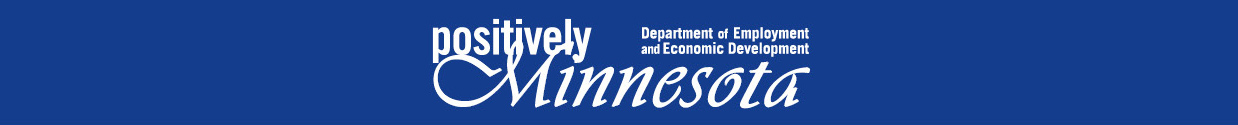 Minnesota Reservist and Veteran Business Loan ProgramApplication for Business Start Up Loan(for start up business owned by recently separated veterans)Tennessen Warning Notice: per Minn. Stat. 13.04, Subd. 2, this data is being requested from you to determine if you may be eligible for a loan under the Minnesota Reservist and Veteran Business Loan Program.  You are not required to provide the requested information, but failure to do so may result in the department’s inability to determine your eligibility for a loan pursuant to the criteria developed under this program’s enabling legislation. The data you provide is classified as private or non-public and cannot be shared without your permission except as specified in statute.Data Privacy Notice: per Minn. Stat. 13.591, Subd. 1, certain data provided in this application is nonpublic data; this includes financial information about the business, including credit reports; financial statements; net worth calculations; business plans; income and expense projections; balance sheets; customer lists; income tax returns; and design, market, and feasibility studies not paid for with public funds.  Per Minn.  Stat. 116J.401, Subd. 3, certain data provided in this application is private data; this includes data collected on individuals pursuant to operation of the Minnesota Reservist and Veteran Business Loan Program. General InformationIf certain information is not available at this time for the start up business, indicate by answering “N/A”._________________________________________________________________________________Business Information(e.g., sole proprietorship, partnership, LLC, corporation, etc.)(e.g., technical service, personal service, retail, wholesale, manufacturing, etc.)Attach a copy of statement of entity status (if applicable), and,	if a corporation, evidence of good standing.	  		Is a copy attached? Yes No N/AIs this business working with technical assistance provider/financial consultant?		Yes NoIf yes, provide:	a) name of firm	     							b) name of contact	     			c) contact phone	     Business Indebtedness: provide the following information on all outstanding installment debts, contracts, notes, lines of credit, and mortgages payable.  Use separate sheet if necessary.Business Management/Ownership: list proprietor, partners, officers, directors, all stockholders (100% of ownership must be shown).  Use a separate sheet if necessary.Military Service Information		Were you on active duty on or after September 11, 2001?			Yes NoWere you on active duty for at least 181 days?				Yes No	-OR-Did you serve the full period for which you were called to active duty?	Yes NoWere you separated from service under honorable conditions?		Yes NoMilitary unit contact person:Attach a copy of your release from active duty or your DD214.  Is a copy attached?	Yes No_________________________________________________________________________________Use of ProceedsLoan amount requested: $         (minimum $5,000; maximum: $20,000)Briefly describe proposed use of loan proceeds:Required ExhibitsStatement of Personal History as Exhibit 1.Personal Financial Statement as Exhibit 2.Business Plan and Financial Statements as Exhibit 3.Business PlanBalance SheetProfit and Loss StatementCash Flow StatementFinancial Projections4.	Credit Reports and Credit Scores as Exhibit 4.Resolution authorizing loan application and loan execution as Exhibit 5.Brief history of the business and why the loan is needed as Exhibit 6.Brief description of education, technical and business background for all people listed under Management/Ownership as Exhibit 7.Have you or any officer of your company ever been involved in bankruptcy or insolvency proceedings?  Yes No		If yes, provide details as Exhibit 8.Are you or your business involved in any pending lawsuits? Yes No	If yes, provide details as Exhibit 9._________________________________________________________________________________SignaturesRepresentations and AuthorizationsThe undersigned:certifies that all statements or representations made in this application, or information provided herein (“Applicant Data”), are true and complete to the best of his or her knowledge, andgrants the State of Minnesota and its agents the right to contact any and all persons as the State may deem necessary to verify the accuracy or completeness of any and all Applicant Data, andagrees to execute and deliver written authorizations for the consent to release data and for any and all data privacy waivers reasonably required for the State to verify the accuracy or completeness of Applicant Data, andacknowledges that he or she is aware that he or she will be disqualified from any further consideration for financial assistance from the Minnesota Reservist and Veteran Business Loan Program if any Applicant Data proves to have been false or misleading at the time it was made, andacknowledge that he or she had read and understands the following statement:“The State of Minnesota and its agents have the right to verify information provided in this application.  False information, in addition to disqualifying the applicant from any further consideration for financial assistance, may also subject the applicant to the penalty provision of Minnesota Statute Sec. 609.645.”If Applicant is a sole proprietor or general partner, sign below:By: __________________________________________	Date: ____________________________If Applicant is a Corporation, sign below:Corporate Name:      By its President:  ________________________________	Date: _____________________________Attested by Secretary: ____________________________	Date: _____________________________Deliver to:Exhibit 1Statement of Personal History1.  Owner’s Name     (in full)	First					Middle					Last2.  Date of Birth:	     		3. Place of Birth:      		Month/Day/Year				City & State or Foreign Country3.  U.S. Citizen?	Yes NoIf no, are you a Lawful Permanent Resident Alien? Yes NoIf non-U.S. citizen, provide alien registration number:       	Expiration Date:      4.  Social Security Number:       5.  List your residence addresses for the last ten years, starting with your present address:6.  List your business or professional experience for the last ten years, starting with your present occupation:7.  List the business concerns with which you are affiliated as officer, director, or other by way of direct or indirect ownership of a 20% or more interest of any type.8.  Have you ever been, directly or indirectly, involved in bankruptcy, creditor’s rights, or insolvency proceedings, or has any corporation of which you have been an officer, director, or controlling shareholder been the subject of such proceedings?  Yes No	if yes, provide details in Exhibit 6.9.  Are you presently under indictment, on parole or probation? Yes No.  If yes, indicate date parole or probation is to expire:      10.  Have you ever been charged with and or arrested for any criminal offense other than a minor motor vehicle violation?  Include offenses which have been dismissed, discharged or not prosecuted. Yes No   If yes, disclose and explain all arrests and charges on an attached sheet.11.  Have you ever been convicted, placed on pretrial diversion, or placed on any form of probation; including adjudication withheld pending probation, for any criminal offense other than a minor vehicle violation? Yes No   If yes, explain on an attached sheet.12.  Have you, or has any business which with you are affiliated, ever been charged with or convicted of a felony or other criminal offense involving dishonesty or breach of trust, or found civilly liable or permanently or temporarily enjoined by a court by reason of any act or practice involving fraud or breach of trust? Yes No   If yes, explain on an attached sheet.SignatureThe undersigned:certifies that all statements or representations made in this application, or information provided herein (“Applicant Data”), are true and complete to the best of his or her knowledge, andgrants the State of Minnesota and its agents the right to contact any and all persons as the State may deem necessary to verify the accuracy or completeness of any and all Applicant Data, andagrees to execute and deliver written authorizations for the consent to release data and for any and all data privacy waivers reasonably required for the State to verify the accuracy or completeness of Applicant Data, andacknowledges that he or she is aware that he or she will be disqualified from any further consideration for financial assistance from the Minnesota Reservist and Veteran Business Loan Program if any Applicant Data proves to have been false or misleading at the time it was made, andacknowledge that he or she has read and understands the following statement:“The State of Minnesota and its agents have the right to verify information provided in this application.  False information, in addition to disqualifying the applicant from any further consideration for financial assistance, may also subject the applicant to the penalty provision of Minnesota Statute Sec. 609.645.”Signature: _________________________________________ Date: ___________________________Exhibit 2Personal Financial Statement1. A personal financial statement must be provided for	a) the sole proprietor, or	b) each general partner, and	c) each limited partner who owns 20% or more interest in the business, or	d) each stockholder owning 20% or more of voting stock, and	e) any person or entity providing a guaranty on the loan.Personal Financial StatementDate:      Name:	       							Business Phone:      Residence Address:      						Resident Phone:      City, State, & Zip CodeBusiness Name of Applicant/BorrowerDescription of Other Income in Section 1.								*Alimony or child support payments need not be disclosed in Other Income unless you desire to have such payments count towards total income.Section 2 Notes Payable to Banks and Others.   (Use attachment if necessary. Each attachment must be indentified as a part of this statement and signed.)Section 3 Stocks and Bonds (Use attachments if necessary. Each attachment must be identified as a part of this statement and signed.)  Section 4 Real Estate Owned.List each Parcel separately.  Use attachment if necessary.  Each attachment must be identified as a part of this statement and signed.Section 5	Other Personal Property and other assets. (Describe and if any is pledged as security, state name and address of lien holder, amount of lien, terms of payment and if delinquent, describe delinquency)Section 6	Unpaid Taxes (Describe in detail as to type, to whom payable, when due, amount, and to what property. If any tax lien attaches) Section 7	Other Liabilities (Describe in detail)Section 8	Life Insurance Give face amount and cash surrender value of policies – name of insurance and beneficiariesRepresentations and AuthorizationsThe undersigned:certifies that all statements or representations made in this application, or information provided herein (“Applicant Data”), are true and complete to the best of his or her knowledge, andgrants the State of Minnesota and its agents the right to contact any and all persons as the State may deem necessary to verify the accuracy or completeness of any and all Applicant Data, andagrees to execute and deliver written authorizations for the consent to release data reasonably required for the State to verify the accuracy or completeness of Applicant Data, andacknowledges that he or she is aware that he or she will be disqualified from any further consideration for financial assistance from the Minnesota Reservist and Veteran Business Loan Program if any Applicant Data proves to have been false or misleading at the time it was made.Signature:						Date:		  Social Security Number:      Signature:						Date:		  Social Security Number:      Exhibit 3Business Plan and Financial StatementsAttach the business’ business planAttach the business’s most recent Balance Sheet or check N/A.Attach the business’s most recent Profit and Loss (Income) Statement or check N/A.Attach the business’s most recent Cash Flow Statement or check N/A.Attach Financial Projections for next two years, or check if included in business plan Exhibit 4Credit Reports and ScoresAttach a D&B report for the business, dated within the last 180 days, or check N/A.2.	Attach a personal credit report and credit score, dated within the last 90 days and from a nationally recognized credit reporting agency, for 	a) the sole proprietor, or	b) each general partner, and	c) each limited partner who owns 20% or more interest in the business, or	d) each stockholder owning 20% or more of voting stock, ore) any person or entity providing a guaranty on the loan.Exhibit 5Authorizing ResolutionBusiness entities other than sole proprietorships must attach documentation authorizing a representative of the business to apply for the loan and to execute the loan documents.  For example, a corporation should attach a copy of the board’s resolution authorizing the company President to apply for and execute loan documents for a specific amount.Sample language:	Be it resolved that the undersigned directors of __(name of company)__  approve the application for and execution of a loan by __(name of officer)__, __(title of officer)__, from the Minnesota Department of Employment & Economic Development’s Minnesota Reservist and Veteran Business Loan Program in the amount of $ _____________  substantially of the form of Exhibit _(X)_ attached hereto.Exhibit 6History of the Business 1. Attach a brief history of the business; include any prior experience you may have as an entrepreneur, as well as an explanation of why the loan is needed and how it will help the business.     Exhibit 7Background of Management/Owners1. Attach brief descriptions of the education, technical and business background of those involved or those who will be involved in the management of and/or ownership of the business.     Exhibit 8Details regarding Bankruptcy or InsolvencyAttach the details of any bankruptcy, creditor’s rights or insolvency proceedings in which you, or any officer of your company, or any corporation of which you have been an officer, director, or controlling shareholder, have ever been involved.If not applicable, indicate  None.Exhibit 9Pending Business LawsuitsAttach the details of any pending lawsuits in which the business, you, or any officer of your company, is involved.If not applicable, indicate  None.Applicant (Business Name):Applicant (Business Name):Street Address:Street Address:City:City:MN 	ZIP:        Phone:      Phone:      Fax:      Fax:      Fax:      MN Legislative District:     Business website:      Business website:      Business website:      Business website:      Business website:      Federal Tax Identification Number (or SSN):Federal Tax Identification Number (or SSN):Federal Tax Identification Number (or SSN):Federal Tax Identification Number (or SSN):Federal Tax Identification Number (or SSN): Tax Identification Number: Tax Identification Number: Tax Identification Number: Tax Identification Number: Tax Identification Number:Name of Veteran Applying for Business Loan:Name of Veteran Applying for Business Loan:Name of Veteran Applying for Business Loan:Name of Veteran Applying for Business Loan:Email:Phone:Phone:Name of Guarantor (if different than above)Name of Guarantor (if different than above)Name of Guarantor (if different than above)Name of Guarantor (if different than above)Email:Phone:Phone:Business entity legal type:         N/ABusiness type (existing or proposed:Number of full-time employees at time of application:Number of full-time employees at time of application:           N/AAnnual gross revenue in preceding fiscal year:Annual gross revenue in preceding fiscal year:$         N/ABank of business account:        N/A        N/AName of Banker        N/A        N/ABank Account Number:        N/A        N/ABank Address:        N/A        N/ATo Whom PayableOriginal AmountOriginalDatePresent BalanceRate of InterestMaturityDateMonthly PaymentSecurityCurrent or Past Due$     $          %$     none, or current; or$     past due$     $          %$     none, or current; or$     past due$     $          %$     none, or current; or$     past due$     $          %$     none, or current; or$     past due$     $          %$     none, or current; or$     past dueName & Position/TitleComplete Address% OwnedStreet:      City:      State:      Zip:           %Street:      City:      State:      Zip:           %Street:      City:      State:      Zip:           %Street:      City:      State:      Zip:           %Street:      City:      State:      Zip:           %Name:Military unit name:Military unit name:Dates of active service:(beginning to end)Dates of active service:(beginning to end)Dates of active service:(beginning to end)Name:Phone:Email:Mail:Email:Minnesota Department of Employment and Economic DevelopmentMinnesota Reservist and Veteran Business Loan Program Attn:  Jordan Zeller, Business Finance Senior Loan OfficerFirst National Bank Buildingjordan.zeller@state.mn.usFax:651/296-5287From (date)To (date)AddressFrom (date)To (date)Business NameTitleFunctions/ResponsibilitiesBusiness NameNature of BusinessNature of RelationshipOwnership %     %Assets:Cash on hand & in Banks $     Savings Accounts $     IRA or Other Retirement Account $     Accounts & Notes received $     Life Insurance-Cash Surrender Value Only (Complete Section 8)  $     Stocks and Bonds (Describe in Section 3)  $     Real Estate (Describe in Section 4)  $     Automobile-Present Value $     Other Personal  Property (Describe in Section 5)  $     Other Assets (Describe in Section 5)  $     Total Assets $     Liabilities:Accounts Payable $     Notes Payable to Bank and Others (Describe in Section 2)  $     Installment Account (Auto)                  $     /mo $     Installment Account (Other)                $     /mo $     Loan on Life Insurance $     Mortgage on Real Estate (Describe in Section 4  $      Unpaid taxes (Describe in Section 6  $      Other Liabilities (Describe in Section 7  $      Total Liabilities $      Net Worth $      Section 1. Sources of IncomeContingent LiabilitiesSalary $     A Endorser or Co-maker $     Net Investment Income $     Legal Claims & Judgments $     Real estate Income $     Provision for federal Income Tax $     Other Income (Describe below)* $     Other Special Debt $     Name and Address of Note holder(s)Original BalanceCurrent BalancePayment AmountFrequency (Monthly, Etc.)How Secured or Enclosed Type of Collateral  $       $       $       $       $       $       $       $       $       $       $       $       $       $       $       $       $       $       $       $       $     Number of SharesName of SecurityCostIncome AmountPer YearMarket Value Quotation/ ExchangeDate of QuotationTotal Value $      $      $      $      $      $      $      $      $      $      $      $      $      $      $      $      $      $      $      $      $      $      $      $      $      $      $      $      Property AProperty BProperty CType of PropertyAddressDate of PurchaseOriginal CostPresent Market ValueName & Address of Mortgage HolderMortgage Account Number Mortgage BalanceAmount of Payment per month/yearStatus of Mortgage